全臺詩博覽資料庫內容介紹：   《全臺詩博覽資料庫》收集1874～1944年間超過25萬首詩作。17-20世紀在臺翰墨文人智慧結晶豐富詩學內容：收錄詩文：近體詩、古詩、樂府、詩鐘…….等全文。收錄內容：臺灣的人、事、時、地、物。收錄詩家：臺灣出生或曾經旅臺、寓臺人士達數千人。收錄來源：《臺灣日日新報》、《臺灣民報》兩種報紙，《詩報》、《臺灣教育會雜誌》等30多種期刊。收錄數量：逾25萬首，總字數2500萬字以上。註錄欄位：題名、作者、詩文、序文、註文、評文，另含作品出處，版本資訊等。資料類型：全文收錄時間: 西元1874-1944年更新頻率：不更新 檢索畫面：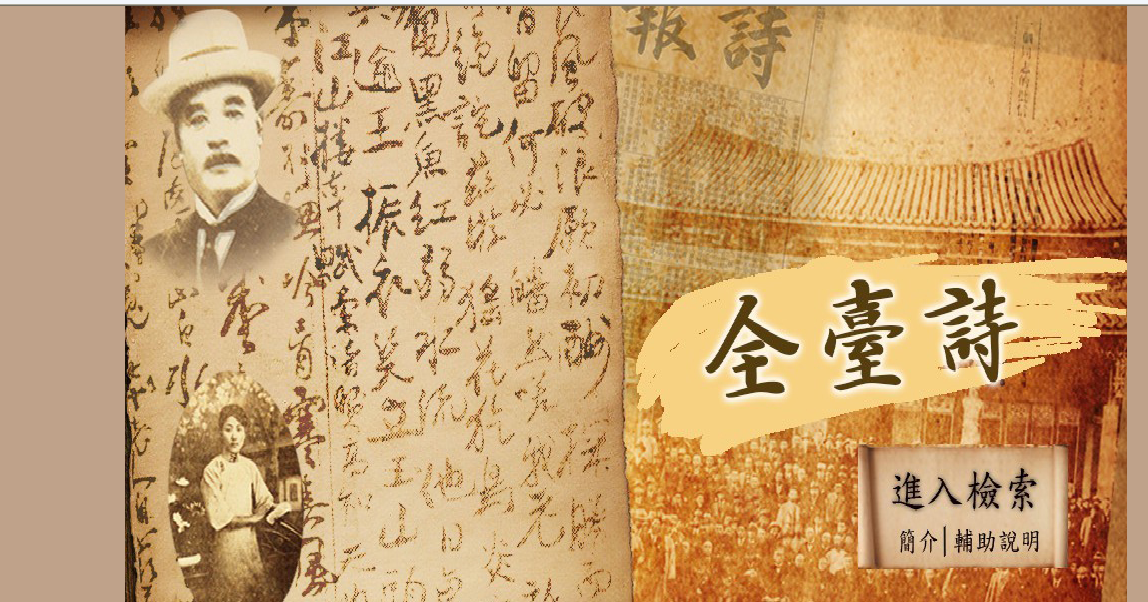 